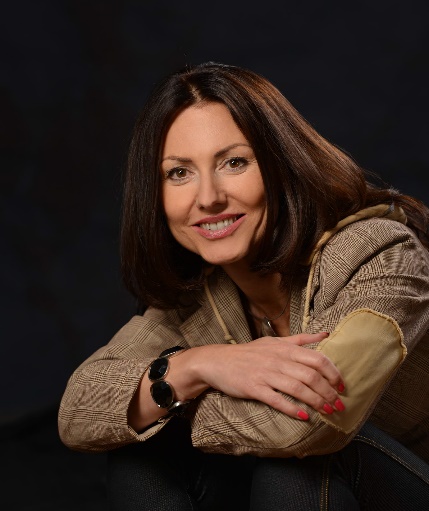 PaedDr. Lenka Pospíšilová, Ph.D.PaedDr. Lenka Pospíšilová, Ph.D. je klinická logopedka, zřizovatelka a ředitelka Demosthena ‒ dětského centra komplexní péče v Ústí nad Labem, které svým mezirezortním uspořádáním (zdravotnictví, školství a sociální služba) a koordinovaným prolínáním jednotlivých oborů a pracovišť poskytuje více než 20 let péči dětem s neurovývojovými poruchami.Pod vedením pedopsychiatra prof. MUDr. Michala Hrdličky, CSc. a konzultanta dětského neurologa prof. MUDr. Vladimíra Komárka, CSc. napsala disertační práci na téma Vývojová dysfázie v konceptu neurovývojových poruch, kterou v lednu t.r. obhájila na 1. LF UK v doktorském studijním programu Lékařská psychologie a psychopatologie. V letech 2016-2019 se zúčastnila víceoborového výzkumu s 2. LF UK a Fakultní nemocnicí Motol s názvem Neuroanatomický podklad sociálních a jazykových deficitů: neurozobrazení a psychopatologie u neurovývojových (poruchy autistického spektra a vývojová dysfázie), který obdržel od Agentury pro zdravotnický výzkum ocenění „vynikající výsledky řešení projektu za rok 2019“. lékařství v oblasti dětské a dorostové psychiatrie a pro ministerstvo zdravotnictví metodického pokynu týkajícího se ADHD), ale je také vedoucí české skupiny International group for lithium study (IGSLI), členem Mezinárodní skupiny pro prevenci suicidality u psychotických poruch (InterSePT), EUNETHYDIS (mezinárodní skupina pro výzkum ADHD). Publikační a další odborná činnost
Je spoluautorkou stávající učebnice klinické logopedie a soudní znalkyně.Pospíšilová L, Hrdlička M, Komárek V. Vývojová dysfázie – funkční a strukturální korelace.  Cesk Slov Neurol N 2021; 84/117(3): 237-244. /IF 0,350Hrdlička M, Šanda J, Urbánek T, Kudr M, Dudová I, Kicková Š, Pospíšilová L, Mohaplová M, Maulisová A, Kršek P, Kynčl M, Blatný M, Komárek V. Diffusion tensor imaging and tractography in autistic, dysphasic, and healthy control children. Neuropsychiatr Dis Treat 2019; 15(3): 2843-2852. /IF 2,157Pospíšilová L. Vývojová dysfázie současnosti. Listy klinické logopedie 2019; 3(1): 48-54.Kapitoly v knize Neubauer K et al. Kompendium klinické logopedie. Praha: Portál, 2018Opožděný vývoj řeči 268-282Vývojová dysfázie 283-315Vývojová koktavost 372-390 Neurovývojové poruchy a klinická logopedie 183-222.Pospíšilová L. Neurovývojové poruchy a syndrom vývojové dysfázie. In: Neubauer K, Pospíšilová L et al. Neurovývojové a neurodegenerativní příčiny komunikace. Hradec Králové: Gaudeamus, 2017: 7-78.Pospíšilová L. Význam komunikace. Narušená komunikační schopnost jako symptom. Vox Pediatriae 2014; 7: 20-22.Pospíšilová L. Dysfatické syndromy. Vox Pediatriae 2014; 7: 23-26.Pospíšilová L. Význam a možnosti klinicko-logopedické diagnostiky raného věku. Vox Pediatriae 2011; 10: 26-28.Pospíšilová L. K obtížím ve vývoji komunikačních schopností od teorie k praxi. Vox Pediatriae 2009; 8: 28-33.Pospíšilová L. Fyziologický vývoj komunikace batolete. Vox Pediatriae 2007; 5: 22-23.Pospíšilová L. K otázce diagnostiky vývojové dysfázie. Vox Pediatriae 2005; 1: 25-27.Pospíšilová L, Sudková J. Komplexní péče u dětí. Vox Pediatriae 2004; 4: 12-17.Výzkumná činnostNeuroanatomický podklad sociálních a jazykových deficitů: neurozobrazení a psychopatologie u neurovývojových poruch víceoborový projekt pod vedením řešitele prof. MUDr. Hrdličky, CSc. s garancí prof. MUDr. Vladimíra Komárka, CSc.Přednášková činnost2021 Konference AKL, Přerov ČR Vztah vývojové dysfázie a poruchy autistického spektraKoncept neurovývojových poruch - přehled2021 Sympozium od A do Z - Téma: Hlava a krk. Sdružení praktických lékařů pro děti a dorost ČR. Nová kategorie v MKN-11 vyžaduje nový trend spolupráce mezi pediatrem a klinickým logopedem2018 Pediatrický den v Ostravě, Vývojová dysfázie v konceptu neurovývojových poruch2018 První konference dětské psychologie, Praha: Vývojové poruchy řeči, jazyka a komunikace v novém konceptu2016 Regionální konference, Novorozenecké odd. MNÚL: Současný koncept neurovývojových poruch s akcentem na fatické funkce2014 Konference AKL ČR, Hradec Králové: Vztah vývojových dysfázií a specifických vývojových poruch školních dovedností, longitudinální studie2014 Governance Institute, Praha, Konference O výchově: O vývoji řeči, jazyka a komunikace2014 Pediatrický den pro ústecký a liberecký kraj, Ústí nad Labem: Vývojové poruchy řeči a ADHD2011 Konference AKL ČR, Tábor: Vývojová dysfázie a Klinicko-logopedická diagnostika u dítěte raného věku2011 Psychiatrické sympózium k ADHD v Rančířově: ADHD a vývojové poruchy řeči2011 Konference klinických logopedů Slovenska, Bánská Bystrica, Komplexní péče Demosthena2009 Mezinárodní konference k 10. výročí Demosthena: Diagnosticko-terapeutický proces v mezirezortním pojetí u dětí s neurovývojovými poruchami2007 Konference AKL ČR, Pardubice: Raný vývoj2005 II. mezinárodní konference fyzioterapeutů, spoluautor: Posilování mezioborových vazeb v ucelené rehabilitaci na příkladu fyziologického vývoje dítěte od narození do konce prvního rokuLektorka činnost2021 a 2022 IPVZ Praha, Neurovývojové poruchy v rámci specializační přípravy v oboru Klinická logopedie. Neurobiologie pro klinické logopedy v rámci specializační přípravy v oboru Klinická logopedie.2019, 2020 2 x Klinicko-logopedická diagnostika u dětí, 2 x 30 hodin v rámci specializační přípravy v oboru Klinická logopedie, souhlasné stanovisko AKL ČR č. 42019282014 IPVZ Praha, Poruchy řeči a sluchu z pozice foniatrie, klinické logopedie a dětské psychiatrie: Poruchy komunikace v rámci neurovývojových poruch 2002 – dosud, organizování Bejšovcových seminářů, Demosthenes v ÚLRecenzní činnostListy klinické logopedieOstatní2016 – 2020 člen Odborné komise při Asociace klinických logopedů ČR 2010 – 2016 člen Rady Asociace klinických logopedů ČR 1995 – dosud soudní znalec v oboru klinická logopedie "